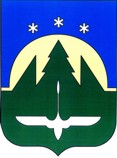 Муниципальное образованиеХанты-Мансийского автономного округа – Югрыгородской округ город  Ханты-МансийскДУМА  ГОРОДА  ХАНТЫ-МАНСИЙСКАРЕШЕНИЕ							                                                     Принято								                     19 декабря 2014 годаО наградах города Ханты-Мансийска	Рассмотрев проект Решения Думы города Ханты-Мансийска «О наградах города Ханты-Мансийска», в целях совершенствования наградной системы города Ханты-Мансийска, общественного признания особых заслуг и достижений в различных областях деятельности, направленной на социально-экономическое развитие города Ханты-Мансийска, обеспечение благополучия его жителей, и иные заслуги перед городом Ханты-Мансийском, руководствуясь статьей 11 и частью 1 статьи 69 Устава города Ханты-МансийскаДума города Ханты-Мансийска РЕШИЛА:	1. Учредить награды города Ханты-Мансийска согласно приложению 1 к настоящему Решению.	2. Утвердить:	- Положение о наградах Думы города Ханты-Мансийска согласно приложению 2 к настоящему Решению;	- Положение о наградах Главы города Ханты-Мансийска согласно приложению 3 к настоящему Решению;	- Положение о Благодарственном письме Администрации города Ханты-Мансийска согласно приложению 4 к настоящему Решению.	3. Награждение наградами города Ханты-Мансийска осуществляется на основе следующих принципов:поощрения граждан исключительно за личные заслуги и достижения перед городом Ханты-Мансийском;единства порядка и условий награждения наградами для всех граждан и организаций;гласности процедуры представления к награждению наградами, а также процедуры принятия решения о награждении наградами.4. Наградами города Ханты-Мансийска награждаются граждане Российской Федерации, проживающие в городе Ханты-Мансийске (далее – граждане), организации независимо от организационно-правовых форм и форм собственности (далее – организации), добившиеся наивысших достижений в деле обеспечения благополучия и развития города Ханты-Мансийска, повышения благосостояния его населения, своим трудом заслужившие широкую известность благодаря значительному вкладу в осуществление социальной, экономической и культурной политики города Ханты-Мансийска, а также в связи с профессиональными праздниками, в честь юбилейных, праздничных дат и знаменательных событий.Наград города Ханты-Мансийска могут быть удостоены граждане Российской Федерации и иностранные граждане, а также лица без гражданства (далее – граждане), тесно связанные по характеру своей деятельности с городом Ханты-Мансийском и внесшие особый вклад в развитие города. Решение о награждении указанных лиц наградами Думы города Ханты-Мансийска, Главы города Ханты-Мансийска, Администрации города Ханты-Мансийска принимается Думой города Ханты-Мансийска, Главой города Ханты-Мансийска, Главой Администрации города Ханты-Мансийска соответственно. 5. При представлении к награждению наградами города Ханты-Мансийска вид награды определяется характером и степенью заслуг награждаемого, которые должны соответствовать положениям о наградах Думы города Ханты-Мансийска, наградах Главы города Ханты-Мансийска, Благодарственном письме Администрации города Ханты-Мансийска.6. Очередное награждение наградами города Ханты-Мансийска, производится за заслуги и достижения не ранее чем через три года после предыдущего награждения, за исключением награждения памятным знаком «Покровители семьи и брака Святые Петр и Феврония», памятной медалью «Надежда и гордость», а также награждения за проявленные мужество, смелость и отвагу.	За особые заслуги перед городом Ханты-Мансийском и его жителями награждение наградами города Ханты-Мансийска может быть инициировано ранее установленного срока очередного награждения.	7. Награждение граждан наградами города Ханты-Мансийска посмертно не производится.	8. Дубликаты наград города Ханты-Мансийска взамен утраченных не выдаются.	9. Реализацию полномочий в сфере наград Думы города Ханты-Мансийска, Главы города Ханты-Мансийска обеспечивает аппарат Думы города Ханты-Мансийска, Администрации города Ханты-Мансийска – уполномоченный орган Администрации города Ханты-Мансийска.10. Финансирование расходов на реализацию настоящего Решения осуществляется за счет средств бюджета города Ханты-Мансийска.Расходы на единовременные денежные выплаты к наградам города Ханты-Мансийска производится из средств бюджета города Ханты-Мансийска в пределах бюджетных ассигнований, предусмотренных в смете расходов Думы города Ханты-Мансийска в отношении наград Думы города Ханты-Мансийска и Главы города Ханты-Мансийска, в смете расходов Администрации города Ханты-Мансийска в отношении наград Администрации города Ханты-Мансийска.11. Нормативные правовые акты органов местного самоуправления города Ханты-Мансийска подлежат приведению в соответствие с настоящим Решением в течение трех месяцев со дня вступления в силу настоящего Решения. 12. Признать утратившими силу следующие решения Думы города Ханты-Мансийска:- Решение Думы города Ханты-Мансийска от 30 апреля 2010 года № 971             «О Порядке награждения Благодарственным письмом Думы города Ханты-Мансийска»;- Решение Думы города Ханты-Мансийска от 03 декабря 2010 года № 1070 «О Порядке награждения Почетной грамотой Думы города Ханты-Мансийска»;- Решение Думы города Ханты-Мансийска от 24 июня 2011 года № 53                       «О наградах Главы города Ханты-Мансийска»;- Решение Думы города Ханты-Мансийска от 30 сентября 2011 года № 93             «О внесении изменений в Решение Думы города Ханты-Мансийска от 24 июня 2011 года № 53 «О наградах Главы города Ханты-Мансийска»;- Решение Думы города Ханты-Мансийска от 30 сентября 2011 года № 94           «О внесении изменений в Решение Думы города Ханты-Мансийска от 03 декабря 2010 года № 1070 «О Порядке награждения Почетной грамотой Думы города Ханты-Мансийска»;- Решение Думы города Ханты-Мансийска от 30 сентября 2011 года № 95             «О внесении изменений в Решение Думы города Ханты-Мансийска от 30 апреля 2010 года № 971 «О Порядке награждения Благодарственным письмом Думы города Ханты-Мансийска»;- Решение Думы города Ханты-Мансийска от 29 июня 2012 года  № 249           «О внесении изменений в Решение Думы города Ханты-Мансийска от 24 июня 2011 года № 53 «О наградах Главы города Ханты-Мансийска»;- Решение Думы города Ханты-Мансийска от 03 декабря 2012 года  № 313-V РД «О внесении изменений в Решение Думы города Ханты-Мансийска от 03 декабря 2010 года № 1070 «О Порядке награждения Почетной грамотой Думы города Ханты-Мансийска»;- Решение Думы города Ханты-Мансийска от 03 декабря 2012 года  № 314-V РД «О внесении изменений в Решение Думы города Ханты-Мансийска от 30 апреля 2010 года  № 971 «О Порядке награждения Благодарственным письмом Думы города Ханты-Мансийска»;- Решение Думы города Ханты-Мансийска от 03 декабря 2012 года  № 315-V РД «О внесении изменений в Решение Думы города Ханты-Мансийска от 24 июня 2011 года № 53 «О наградах Главы города Ханты-Мансийска».13. Настоящее Решение вступает в силу после дня его официального опубликования, но не ранее 1 января 2015 года. Глава города Ханты-Мансийска                                             В.А. Филипенко					                                                                   Подписано						                                            22 декабря 2014 годаг. Ханты-Мансийск22 декабря 2014 года№ 571 - V РДПриложение 1 к Решению  Думы города Ханты-Мансийска от 22 декабря 2014 года № 571 - V РДН А Г Р А Д Ыгорода Ханты-МансийскаНаградами Думы города Ханты-Мансийска являются:	- Почетный знак «За вклад в развитие города Ханты-Мансийска»;- Почетная грамота Думы города Ханты-Мансийска;- Благодарственное письмо Думы города Ханты-Мансийска;- Памятный знак «Покровители семьи и брака Святые Петр и Феврония».Наградами Главы города Ханты-Мансийска являются:- Почетный знак «За заслуги перед городом Ханты-Мансийском»;- Знак отличия «За безупречную службу Ханты-Мансийску»;- Почетная грамота Главы города Ханты-Мансийска;- Благодарственное письмо Главы города Ханты-Мансийска;- Благодарность Главы города Ханты-Мансийска;- Памятная медаль «Надежда и гордость».	Наградами Администрации города Ханты-Мансийска являются:- Благодарственное письмо Администрации города Ханты-Мансийска.Приложение 2 к Решению  Думы города Ханты-Мансийска от 22 декабря 2014 года № 571 - V РДП О Л О Ж Е Н И Ео наградах Думы города Ханты-Мансийска	1. Почетный знак «За вклад в развитие города Ханты-Мансийска» (далее – Почетный знак) является формой поощрения организаций за особый вклад и высокие достижения в развитие экономики, производства, науки, техники, энергетики, транспорта, связи, культуры, искусства, воспитания и образования, здравоохранения, охраны окружающей среды, законности, правопорядка и общественной безопасности, становление и развитие органов государственной власти и местного самоуправления, организации предпринимательской деятельности в городе, активное участие в благотворительной и общественной деятельности, способствующие всестороннему развитию, повышению престижа и авторитета города Ханты-Мансийска.	Почетным знаком награждаются организации, осуществляющие свою деятельность на территории города Ханты-Мансийска не менее 15 лет.	Повторное награждение Почетным знаком не производится.	Вручение Почетного знака приурочивается к празднованию Дня города Ханты-Мансийска (12 июня).2. Почетная грамота Думы города Ханты-Мансийска (далее – Почетная грамота) является формой поощрения граждан за большой вклад в развитие города Ханты-Мансийска, обеспечение прав и свобод граждан, формирование и реализацию социальной и экономической политики города Ханты-Мансийска, а также за многолетний добросовестный труд и значительный вклад в развитие соответствующей отрасли города Ханты-Мансийска.	Почетной грамотой награждаются граждане, проработавшие в городе Ханты-Мансийске не менее 15 лет, награжденные Благодарственным письмом Думы города Ханты-Мансийска, имеющие производственные награды и поощрения.	Без учета требований, установленных абзацем вторым настоящего пункта, Почетной грамоты могут быть удостоены граждане за значительный вклад в развитие города Ханты-Мансийска, особо выдающиеся достижения в науке, культуре, спорте и других сферах жизни города Ханты-Мансийска.Гражданам, награжденным Почетной грамотой, выплачивается единовременное денежное поощрение в размере 5 747 рублей.3. Благодарственное письмо Думы города Ханты-Мансийска (далее - Благодарственное письмо) является формой поощрения за многолетний добросовестный труд, личный вклад в развитие одной из отраслей города Ханты-Мансийска, профессиональные успехи и иные заслуги перед городом Ханты-Мансийском.Благодарственным письмом награждаются граждане, организации города Ханты-Мансийска своим трудом, высокими производственно-экономическими показателями заслужившие широкую известность благодаря значительному вкладу в осуществление социальной, экономической и культурной политики города Ханты-Мансийска, а также в связи с юбилеем, знаменательным событием.4. Памятный знак «Покровители семьи и брака Святые Петр и Феврония» (далее – Памятный знак) является формой поощрения граждан города Ханты-Мансийска за заслуги в укреплении института семьи, возрождении и сохранении духовно-нравственных традиций и ценностей семейных отношений, вклад в развитие и процветание города Ханты-Мансийска.Памятным знаком награждаются супружеские пары, зарегистрировавшие брак 50 лет и более, прожившие и проработавшие в городе Ханты-Мансийске не менее 15 лет, получившие известность среди сограждан крепостью семейных устоев, основанных на взаимной любви и верности, добившиеся благополучия, созданного совместным трудом, воспитавшие детей достойными членами общества.Повторное награждение Памятным знаком не производится.Вручение Памятного знака приурочивается к празднованию Дня семьи, любви и верности в Российской Федерации (8 июля).5. Ходатайства о награждении наградами Думы города Ханты-Мансийска вносятся в Думу города Ханты-Мансийска на имя Главы города Ханты-Мансийска.С ходатайством о награждении наградами Думы города Ханты-Мансийска могут обращаться депутаты Думы города Ханты-Мансийска, руководители территориальных органов федеральных органов государственной власти, руководители органов государственной власти Ханты-Мансийского автономного округа-Югры, органов местного самоуправления города Ханты-Мансийска, руководители организаций города Ханты-Мансийска. К ходатайству о награждении граждан прилагается характеристика выдвигаемого кандидата, содержащая биографические сведения и краткое описание его достижений и заслуг.К ходатайству о награждении организаций прилагаются сведения об основных направлениях деятельности и численности работников организации, о вкладе организации в осуществление социальной, экономической и культурной политики города Ханты-Мансийска, о юбилее, знаменательном событии организации.6. Решение о награждении наградами Думы города Ханты-Мансийска принимается на заседании Думы города Ханты-Мансийска по результатам предварительного рассмотрения ходатайств о награждении наградами Думы города на заседании совместной комиссии Думы города Ханты-Мансийска.7. Решение Думы города Ханты-Мансийска о награждении наградами Думы города Ханты-Мансийска подлежит опубликованию в средствах массовой информации и размещению на Официальном информационном портале органов местного самоуправления города Ханты-Мансийска.8. Награды Думы города Ханты-Мансийска вручаются Главой города Ханты-Мансийска или по его поручению депутатами Думы города Ханты-Мансийска в торжественной обстановке в трудовых коллективах организаций, на праздничных мероприятиях, на заседаниях Думы города Ханты-Мансийска.9. Описание и многоцветные изображения (рисунки) наград Думы города Ханты-Мансийска, формы документов, подтверждающие награждение, утверждаются муниципальным правовым актом Главы города Ханты-Мансийска.Приложение 3 к Решению  Думы города Ханты-Мансийска от 22 декабря 2014 года № 571 - V РДП О Л О Ж Е Н И Ео наградах Главы города Ханты-Мансийска1. Почетный знак «За заслуги перед Ханты-Мансийском» (далее – Почетный знак) является выражением общественного признания выдающихся заслуг граждан, внесших существенный вклад в социально-экономическое, научно-техническое и культурное развитие города Ханты-Мансийска и своим трудом заслуживших широкую известность и авторитет в городе.Почетным знаком награждаются граждане, проработавшие в городе Ханты-Мансийске не менее 20 лет, за многолетний труд, конкретные высокие достижения в сфере экономики, производства, науки, техники, культуры, искусства, воспитания и образования, здравоохранения, физической культуры и спорта, охраны окружающей среды и обеспечения экологической безопасности, укрепления законности, поддержания правопорядка и обеспечения общественной безопасности, государственного или муниципального управления, осуществления благотворительной и иной созидательной деятельности во благо Ханты-Мансийска и его населения.Без учета стажа работы в городе Ханты-Мансийске Почетным знаком награждаются граждане за мужество, смелость, решительные действия и высокое профессиональное мастерство, проявленные при спасении людей, объектов в чрезвычайных ситуациях и при ликвидации последствий этих ситуаций.Гражданам, награжденным Почетным знаком, выплачивается единовременное денежное поощрение в размере 57500 рублей.Повторное награждение Почетным знаком не производится.Вручение Почетного знака приурочивается к празднованию Дня города Ханты-Мансийска (12 июня).2. Знак отличия «За безупречную службу Ханты-Мансийску» (далее – Знак отличия) является формой поощрения граждан за особые заслуги перед Ханты-Мансийском, безупречную службу (труд), высокий профессионализм и весомый личный вклад в становление, развитие и совершенствование местного самоуправления, обеспечение реализации полномочий органов местного самоуправления, многолетнюю плодотворную деятельность, направленную на развитие города Ханты-Мансийска.Знаком отличия награждаются граждане, безупречно проработавшие в органах местного самоуправления, муниципальных предприятиях, учреждениях города Ханты-Мансийска не менее 15 лет и награжденные Почетной грамотой Главы города Ханты-Мансийска.Гражданам, награжденным Знаком отличия, выплачивается единовременное денежное поощрение в размере 10 000 рублей.Повторное награждение Знаком отличия не производится.Вручение Знака отличия приурочивается к празднованию Дня местного самоуправления (21 апреля), Дня города Ханты-Мансийска (12 июня).	3. Почетная грамота Главы города Ханты-Мансийска (далее – Почетная грамота) является формой признания конкретных высоких достижений граждан в сфере экономики, производства, науки, техники, культуры, искусства, воспитания и образования, здравоохранения, охраны окружающей среды и обеспечения экологической безопасности, укрепления законности, поддержания правопорядка и обеспечения общественной безопасности, государственного или муниципального управления, осуществления благотворительной и иной созидательной деятельности во благо Ханты-Мансийска и его населения.Почетной грамотой награждаются граждане, проработавшие в городе Ханты-Мансийке не менее 10 лет и награжденные Благодарственным письмом Главы города Ханты-Мансийска.	Без учета требований, установленных абзацем вторым настоящего пункта, Почетной грамоты могут быть удостоены граждане за значительный вклад в развитие города Ханты-Мансийска, особо выдающиеся достижения в науке, культуре и спорте и других сферах жизни города Ханты-Мансийска.Гражданам, награжденным Почетной грамотой, выплачивается единовременное денежное поощрение в размере 5747 рублей.4. Благодарственное письмо Главы города Ханты-Мансийска (далее – Благодарственное письмо) является формой поощрения за высокое профессиональное мастерство, деятельность, направленную на развитие экономики, промышленности, культуры, сельского хозяйства, науки, искусства, образования, здравоохранения, спорта, обеспечение законности и правопорядка, защиту прав граждан,  иные заслуги перед городом.Благодарственным письмом награждаются граждане, организации города Ханты-Мансийска своим трудом, высокими производственно-экономическими показателями заслужившие широкую известность благодаря значительному вкладу в осуществление социальной, экономической и культурной политики города Ханты-Мансийска.Благодарственным письмом награждаются: - граждане, проработавшие в городе Ханты-Мансийке не менее 10 лет и имеющие производственные награды и поощрения;- организации, осуществляющие свою деятельность на территории города Ханты-Мансийска не менее 10 лет.Без учета требований, установленных абзацем третьим настоящего пункта, Благодарственного письма могут быть удостоены граждане, организации за значительный вклад в развитие города Ханты-Мансийска, особо выдающиеся достижения в науке, культуре и спорте и других сферах жизни города Ханты-Мансийска.5. Благодарность Главы города Ханты-Мансийска (далее – Благодарность) является формой поощрения за высокие профессиональные достижения, успехи в различных сферах деятельности, способствующие экономическому, социальному и культурному благополучию города Ханты-Мансийска, ценные начинания и инициативы, в связи с юбилейными датами, профессиональными праздниками и памятными датами.Благодарность объявляется гражданам, представителям общественных, политических и религиозных объединений, а также организациям города Ханты-Мансийска за организацию, проведение и участие в общественно значимых мероприятиях в сфере образования, науки, культуры, искусства, физической культуры и спорта; профилактики и охраны здоровья граждан, пропаганды здорового образа жизни; охраны окружающей природной среды; социальной поддержки и защиты граждан, социальной реабилитации безработных, инвалидов; строительства объектов, в том числе социально-культурного назначения; благоустройства города; бытового обслуживания населения; благотворительной и спонсорской деятельности; в иных сферах деятельности.6. Памятная медаль «Надежда и гордость» (далее – Памятная медаль) является формой поощрения, стимулирования и поддержки обучающихся общеобразовательных учреждений города Ханты-Мансийска, проявивших выдающиеся способности и достигших особых успехов в учебе и их родителей за достойное воспитание детей. Памятной медалью награждаются: - выпускники общеобразовательных учреждений города Ханты-Мансийска, освоившие программы среднего общего образования (далее – выпускники общеобразовательных учреждений):получившие аттестат о среднем общем образовании с отличием;являющиеся победителями и призерами всероссийских, окружных, городских конкурсов, смотров, выставок, олимпиад, первенств и фестивалей, ведущие активную работу в детском и молодежном общественном движении;- родители выпускников общеобразовательных учреждений за достойное воспитание старательных и целеустремлённых детей, обеспечение надлежащего уровня заботы о здоровье, образовании, физическом, духовном и нравственном развитии детей, полном и гармоничном развитии их личности, заслуги в укреплении института семьи, развитие лучших семейных традиций и активное участие в общественной жизни школы, города.Выпускникам общеобразовательных учреждений, награжденным Памятной медалью, выплачивается единовременное денежное поощрение - Грант Главы города Ханты-Мансийска «За особые успехи в учении» (далее – Грант Главы города). Грант Главы города выплачивается по окончании общеобразовательных учреждений в следующем размере:награжденным медалью «За особые успехи в обучении», учрежденной Правительством Ханты-Мансийского автономного округа-Югры - 8000 рублей;победителям (1 место) городских предметных олимпиад в период обучения в 9 - 11 классах общеобразовательных учреждений города Ханты-Мансийска - 3000 рублей;победителям (1 место) городской конференции «Молодые исследователи» в рамках окружной исследовательской конференции «Шаг в будущее» - 3000 рублей.При поощрении выпускников общеобразовательных учреждений несколькими Грантами Главы города денежные выплаты суммируются.Список выпускников общеобразовательных учреждений и их родителей, представляемых к награждению Памятной медалью, утверждается правовым актом Департамента образования Администрации города Ханты-Мансийска и направляется Главе города Ханты-Мансийска.Вручение Памятной медали выпускникам общеобразовательных учреждений и их родителям осуществляется по окончании учебного года и приурочивается к ежегодному празднику выпускников общеобразовательных учреждений города Ханты-Мансийска.7. Ходатайства о награждении наградами Главы города Ханты-Мансийска вносятся в Думу города Ханты-Мансийска на имя Главы города Ханты-Мансийска.С ходатайством о награждении наградами Главы города Ханты-Мансийска могут обращаться депутаты Думы города Ханты-Мансийска, руководители территориальных органов федеральных органов государственной власти, руководители органов государственной власти Ханты-Мансийского автономного округа-Югры, органов местного самоуправления города Ханты-Мансийска, руководители организаций города Ханты-Мансийска.Глава города Ханты-Мансийска вправе лично инициировать вопрос о награждении наградами Главы города Ханты-Мансийска.К ходатайству о награждении граждан прилагается характеристика выдвигаемого кандидата, содержащая биографические сведения и краткое описание его достижений и заслуг.К ходатайству о награждении организаций прилагаются сведения об основных направлениях деятельности и численности работников организации, о вкладе организации в осуществление социальной, экономической и культурной политики города Ханты-Мансийска, о юбилее, знаменательном событии организации.8. Решение о награждении наградами Главы города Ханты-Мансийска принимается Главой города Ханты-Мансийска на основании внесенного ходатайства с учетом рекомендаций Комиссии по наградам и оформляется постановлением Главы города Ханты-Мансийска. Состав и порядок деятельности Комиссии по наградам утверждаются муниципальным правовым актом Главы города Ханты-Мансийска.9. Постановление Главы города Ханты-Мансийска о награждении наградами Главы города Ханты-Мансийска подлежит опубликованию в средствах массовой информации и размещению на Официальном информационном портале органов местного самоуправления города Ханты-Мансийска.10. Награды Главы города Ханты-Мансийска вручаются Главой города Ханты-Мансийска или по его поручению депутатами Думы города Ханты-Мансийска, иными должностными лицами в торжественной обстановке в трудовых коллективах организаций, на праздничных мероприятиях, на заседаниях Думы города Ханты-Мансийска.11. Описание и многоцветные изображения (рисунки) наград Главы города Ханты-Мансийска, формы документов, подтверждающие награждение, утверждаются муниципальным правовым актом Главы города Ханты-Мансийска.Приложение 4 к Решению Думы города Ханты-Мансийска от 22 декабря 2014 года № 571 - V РДП О Л О Ж Е Н И Ео Благодарственном письме Администрации города Ханты-Мансийска1. Благодарственное письмо Администрации города Ханты-Мансийска (далее – Благодарственное письмо) является формой поощрения за активную трудовую и общественную деятельность, значительный личный вклад в развитие экономики, производства, строительства, жилищно-коммунального хозяйства, науки, техники, культуры, искусства, воспитания и образования, здравоохранения, благотворительной и иной общественно полезной деятельности, направленной на достижение экономического, социального и культурного благополучия города Ханты-Мансийска.Благодарственным письмом награждаются:граждане, проработавшие не менее 5 лет в городе Ханты-Мансийске и не менее 3 лет по последнему месту работы;организации, осуществляющие свою деятельность на территории города Ханты-Мансийска не менее 1 года.Без учета стажа работы в городе Ханты-Мансийске могут награждаться граждане, организации, добившиеся выдающихся результатов в спорте, науке, культуре и других сферах деятельности, внесшие большой личный вклад в развитие города Ханты-Мансийска, а также в связи с юбилейными датами и знаменательными событиями.Гражданам, награжденным Благодарственным письмом, выплачивается единовременное денежное поощрение в размере 5747 рублей.2. Ходатайства о награждении Благодарственным письмом вносятся в Администрацию города Ханты-Мансийска на имя Главы Администрации города Ханты-Мансийска.Ходатайство о награждении оформляется в коллективах организаций, согласовывается курирующим заместителем Главы Администрации города Ханты-Мансийска, подписывается в отношении граждан - руководителем организации; организаций - руководителем органа Администрации города Ханты-Мансийска, курирующим соответствующее направление деятельности.Представление к награждению могут вносить депутаты Думы города Ханты-Мансийска, заместители Главы Администрации города Ханты-Мансийска.Глава Администрации города Ханты-Мансийска вправе лично инициировать вопрос о награждении Благодарственным письмом. К ходатайству о награждении прилагаются: в отношении граждан: - протокол решения коллектива по месту работы (предыдущему месту работы) или рекомендация представляющей организации. Протокол подписывается председателем и секретарем собрания, заверяется печатью. - характеристика выдвигаемого кандидата. В характеристике должны быть отражены данные, характеризующие личность награждаемого, его квалификацию, конкретные трудовые (военные) заслуги, участие в общественной деятельности. Характеристика должна быть емкой и лаконичной, подписана руководителем, заверена печатью.в отношении организаций: - информация об экономических, социальных и других показателях организации за период от 1 года до 3 лет, утвержденная руководителем организации и согласованная с управлением экономического развития и инвестиций Администрации города Ханты-Мансийска.Ходатайства о награждении, связанные с юбилеем, знаменательным событием граждан, организаций, представляются в Администрацию города Ханты-Мансийска не позднее чем за 1 месяц до даты события.3. Решение о награждении Благодарственным письмом принимается Главой Администрации города Ханты-Мансийска на основании внесенного ходатайства с учетом решения Комиссии по наградам Администрации города Ханты-Мансийска и оформляется муниципальным правовым актом Администрации города Ханты-Мансийска. Состав и порядок деятельности Комиссии по наградам Администрации города Ханты-Мансийска утверждаются муниципальным правовым актом Администрации города Ханты-Мансийска.4. Муниципальный правовой акт Администрации города Ханты-Мансийска о награждении Благодарственным письмом подлежит опубликованию в средствах массовой информации и размещению на Официальном информационном портале органов местного самоуправления города Ханты-Мансийска.5. Благодарственное письмо вручается Главой Администрации города Ханты-Мансийска или по его поручению иными должностными лицами в торжественной обстановке.Вручение Благодарственного письма должно приурочиваться к юбилейным датам и знаменательным событиям до их наступления или в дни их наступления. В отдельных случаях возможно вручение наград по прошествии юбилейных дат и знаменательных событий.Вручение Благодарственного письма производится лично лицам, а также руководителям организаций, его удостоенным. При наличии уважительных причин, в результате которых невозможно личное присутствие награжденного, руководителя награжденной организации Благодарственное письмо может быть вручено представителям награжденных лиц, организаций.